1.1 Developing Proficient/Proficient/Highly Proficient(Remember you will be supplying this information on the test!)Set Up:  With partners sitting side by side—complete the worksheet, match find the correct definition, diagram and example for each term.For each  of the following terms, determine the matching definition, diagram and example.Color the definition, diagram of and example(s) of atom:  REDColor the definition, diagram of and example(s) of element:  BLUEColor the definition, diagram of and example(s) of molecule:  YELLOWColor the definition, diagram of and example(s) of compounds:  GREENSome definitions, diagrams and examples will be left UNCOLORED!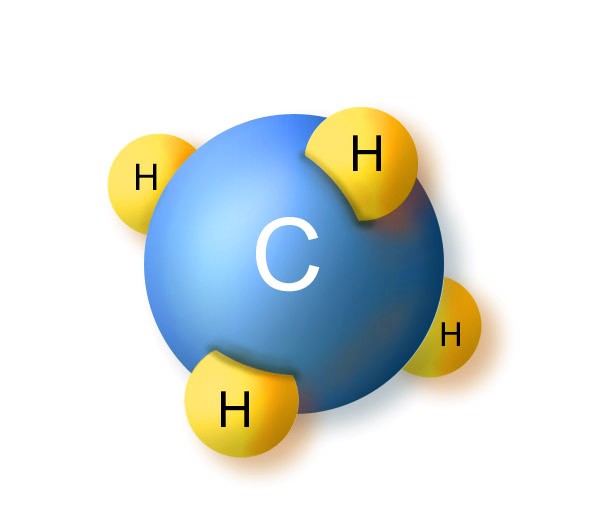 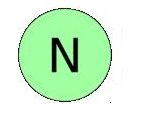 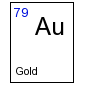 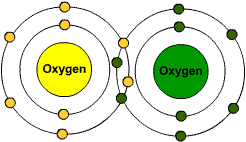 1.2 Developing Proficient (No cards needed)Set Up:  With partners sitting side by side fill in the symbol for the element, molecule and compound.1.2 ProficientSet up:  With partners sitting across from each otherPart A:  Stack all cards so the symbols are facing the same direction.  Sort the large stack into two groups:  Abiotic and Biotic.Part B:  So that your partner can see the answer—point to the card you’ll be guessing—say the name and spell it out loud—if your partner nods that the answers is correct—stack the card to show you are done.  When the last card is stacked—change roles.1.2 Highly ProficientSet up:  With partners sitting side by side.Stack all cards so that the symbols are facing the same direction.  Choose whether you would like the cards to face the symbol or the name.  Place them accordingly.  Then using the practice sheet—answer the ten questions on the biological functions of the elements, molecules or compounds. (Lift up cards to check answer).1.3 Developing Proficient/ProficientSet up:  With partners sitting side by side—using one set of cards.  Part A:  Stack all cards so that the symbols are facing the same direction.  Sort the large stack into two groups:  Organic and Inorganic.  Part B:  Do the same as part A, but sort using the names of the element, molecule or compound only.(Partners will check each other’s work for accuracy)1.3 Highly Proficient	Set up:  Given the list of organic molecules and examples—organize them into the four macromolecule categories—Nucleic Acids, Protein, Lipids and Carbohydrates.Color Code or Number_____Nucleic Acids	_____Proteins		____Lipids	_____CarbohydratesElement, Molecule, CompoundNameSymbolHAmmoniumZnCalciumKCarbon, Hydrogen, Oxygen, NitrogenC,H,O,NOxygenNaMgPhosphorusSulfurNO3NaClC10H20O3SugarNitrogen GasOxygen GasClH2ONitrogenIodineIronCarbon Dioxide Gas